Local Early Intervention (EI) Program DeterminationsaCommunication Process: While your state must report local EI program progress on SPP/APR indicators, publicly, your state does not have to publically report local EI program determinations.ElementResponseAnnual Determination Description: Describe which indicators and other factors your state uses. Describe your state process and how it does or does not parallel the Office of Special Education Programs (OSEP) Determinations process. Minimally, states must include: performance on compliance indicators (1, 7, 8)valid and reliable data, correction of identified non-compliance, other data available to the state about local EI program compliance with IDEA including relevant audit findings. States may consider results on performance indicators and other information deemed relevant by the state. Consider describing linkage to RDA system if applicable.Data Stewards: Provide titles and names, contact information, department, and any notes on persons responsible for collections, validation, analysis, and submission. List all parties and their role in the process, e.g., Part C coordinator, Part C data manager, data analyst, program coordinator, provider.Determination Process Development: Describe your state’s determination process, including sanctions and rewards and whether your state uses stakeholder input. Include the rationale for the design of the determination process. The state must use one of the following four categories of determination for each local EI program:Meets the requirements and purposes of IDEANeeds assistance in implementing the requirements of IDEANeeds intervention in implementing the requirements of IDEANeeds substantial intervention in implementing the requirements of IDEAData Source Description: Provide a short description of the databases or data systems your state uses to process data for making local Early Intervention (EI) program determinations. List the source for each data point your state includes in the determination. Data Validation and Analysis: Describe the data cleaning processes and any other processes your state uses to ensure high-quality data. For data that your state does not include in a State Performance Plan/Annual Performance Report (SPP/APR) indicator, describe the data validation process. For data your state includes in the SPP/APR, consider referring to those indicator protocols. Scoring of Each Indicator: Describe the scoring for each indicator measure and how the cumulative scoring impacts the determination decision. If a certain indicator is not applicable to all local EI programs, clarify how your state can modify scoring to make the determinations equitable.Internal Approval Process: Describe any internal approval processes, including who must sign off timelines. Communication Process:a Describe the method for communicating determinations to local EI programs. Public Reporting: If your state publicly reports the local EI program determinations, describe the process and format. Note where your state posts the Lead Agency and local EI program determinations. States are not required to publicly report local determinations. Delete this section if not applicable.AcknowledgmentThis resource was adapted from the Part C IDEA Data Processes Toolkit designed by the IDEA Data Center (IDC). The current resource relied heavily on the contents of the IDC Part C IDEA Data Processes Toolkit. Additions and revisions to the toolkit were informed by the expertise and input of DaSy staff.AcknowledgmentThis resource was adapted from the Part C IDEA Data Processes Toolkit designed by the IDEA Data Center (IDC). The current resource relied heavily on the contents of the IDC Part C IDEA Data Processes Toolkit. Additions and revisions to the toolkit were informed by the expertise and input of DaSy staff.AcknowledgmentThis resource was adapted from the Part C IDEA Data Processes Toolkit designed by the IDEA Data Center (IDC). The current resource relied heavily on the contents of the IDC Part C IDEA Data Processes Toolkit. Additions and revisions to the toolkit were informed by the expertise and input of DaSy staff.Suggested CitationThe DaSy Center (2021). Local Early Intervention (EI) program determinations. SRI International.Suggested CitationThe DaSy Center (2021). Local Early Intervention (EI) program determinations. SRI International.Suggested CitationThe DaSy Center (2021). Local Early Intervention (EI) program determinations. SRI International.About UsThe contents of this brief were developed under a grant from the U.S. Department of Education, #H373Z190002. However, those contents do not necessarily represent the policy of the U.S. Department of Education, and you should not assume endorsement by the Federal Government. Project Officers, Meredith Miceli and Amy Bae.The DaSy Center is a national technical assistance center funded by the U.S. Department of Education, Office of Special Education Programs. The DaSy Center works with states to support IDEA early intervention and early childhood special education state programs in the development or enhancement of coordinated early childhood longitudinal data systems.About UsThe contents of this brief were developed under a grant from the U.S. Department of Education, #H373Z190002. However, those contents do not necessarily represent the policy of the U.S. Department of Education, and you should not assume endorsement by the Federal Government. Project Officers, Meredith Miceli and Amy Bae.The DaSy Center is a national technical assistance center funded by the U.S. Department of Education, Office of Special Education Programs. The DaSy Center works with states to support IDEA early intervention and early childhood special education state programs in the development or enhancement of coordinated early childhood longitudinal data systems.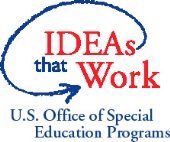 